Муниципальное бюджетное дошкольное образовательное учреждение Детский сад общеразвивающего вида с приоритетным направлением художественно-эстетического развития воспитанников «Звездочка» п. ПервомайскийКОНСПЕКТ РАЗВЛЕЧЕНИЕ «Посели добро в своем сердце»
в средней группе                                                       Подготовила и провела: Воспитатель                                                   Пенушкина Лилия Ринатовнап. Первомайский

2020гРазвлечение «Посели добро в своем сердце»Цель: формировать у детей представление о доброте как важном человеческом качестве, уточнить представления о понятиях «добро», «зло», «доброжелательность», воспитывать доброжелательное отношение к окружающим. Поощрять стремление ребенка совершать добрые поступки. Создать праздничное настроение.Ход:Воспитатель и дети:Здравствуй солнце золотоеЗдравствуй небо голубоеЗдравствуй теплый ветерокЗдравствуй милый мой дружок.–Здравствуйте, все! Здравствуйте, гости дорогие! Мы очень рады видеть вас на нашем празднике «Посели добро в своем сердце». Сегодня мы поделимся с вами добротой. Возьмемся за руки и передадим свое добро, тепло друг другу по кругу, легонько сжимая ладони. Это Солнышко Доброты согрело ваши ладошки.Быть легче добрым или злым?Наверно, легче злым.Быть добрым – значит отдаватьТепло свое другим.Быть добрым – значит пониматьИ близких, и чужих.И радости порой не знать, заботясь о других.Конечно, доброму трудней,И все же – посмотри:Как много у него друзей!А злой всегда один… (Л. Полякова)Воспитатель: – Ребята, как вы думаете, что такое «добро» и «доброта»? (Дети отвечают)Знаете, а добро бывает разным. Одно добро – это сокровища: книги, картины, игрушки, драгоценности. Такое добро можно увидеть и даже потрогать руками. Другое добро можно услышать – это музыка, стихи, нежные слова. Но есть такое добро, которое должен иметь каждый человек: и вы, и я, и ваши родители. Как вы думаете, что это за добро? (Дети отвечают)Воспитатель: Каждый человек должен иметь доброе сердце, добрую душу, уметь говорить добрые слова, всем помогать, жалеть и спасать тех, кто попал в беду.Воспитатель: А сейчас мы отправимся в страну Добра. Хотите? (Дети отвечают)А каким должен быть житель этой страны?Дети: Добрым, заботливым, дружелюбным, всем помогать.Воспитатель: Молодцы, ребятки! Правильно вы все сказали.Есть хорошая игра,Называется «Друзья».На меня вы посмотрите,За мной движения повторите.(Проводится  игра «Друзья» - 2 раза)Мне ничего не страшно с другом (руки от груди развести в стороны)Ни темнота, (закрыть ладонями глаза)Ни волк, (показать руками пасть волка)Ни вьюга, (одновременные круговые движения руками)Ни паук, (пальцами рук изобразить бегущих пауков)И ни собака, (ладонями показать собаку)Ни мальчишка - забияка, (приставить пальцы к носу – «Буратино»)Вместе с другом я сильней, (руки к плечам вверх)Вместе с другом я смелей, (руки к плечам вперед)Мы друг друга защитим, (обнять себя руками)И все страхи победим! (бросить руки вниз в стороны)Воспитатель: Приготовьтесь-ка, друзья! В путешествие пора! Начнем наше путешествие с улыбки. Давайте все улыбнемся и с хорошим настроением отправимся в путь. А поедем мы на поезде, и всю дорогу нам будет светить солнышко. (Дети садятся в импровизированный поезд и едут.)СТАНЦИЯ «ЦВЕТОЧНАЯ» (На полу лежит письмо).Воспитатель. Ребята, посмотрите, листок лежит от ромашки. Здесь что-то написано. Сейчас я вам прочту: «Здравствуйте, ребята! Мы узнали, что вы отправляетесь в страну Добра, а это значит, что вы все добрые. У нас случилась беда. Налетел сильный ветер и оборвал все лепестки с ромашки. Помогите, пожалуйста, их собрать.»Воспитатель: Ну что, ребята, поможем? (Дети отвечают) – Лепестки, ребята, не простые, а волшебные. Нужно вначале сказать доброе слово, а потом положить лепесток. (Дети по очереди спасибо, пожалуйста, до свидания, здравствуйте, доброе утро и так слаживают ромашку).Воспитатель: Молодцы, ребята! Жители станции «Цветочная» очень рады, что вы им помогли. А нам пора в путь!СТАНЦИЯ «ЗАГАДОЧНАЯ» (На полу лежит письмо)Воспитатель. Ребята, посмотрите, опять письмо! Посмотрим, что там? (Читает и говорит, что жителей этой станции заколдовала злая колдунья. И чтобы расколдовать, нужно угадать загадки1. По бумаге я бегу,Все умею, все смогу.Хочешь - домик нарисую,Хочешь - елочку в снегу,Хочешь - дядю, хочешь - сад,Мне любой ребенок рад! (Карандаш)2. Что за странная избушкаПоявилась над опушкой?Низко над землей виситИ пропеллером вертит.Есть окошки, есть и дверь,А рычит, как страшный зверь. (Вертолет)3. Круглый, яркий и тугойЕсть и голос - бас густой,А басит он лишь тогда,Когда бьют его в бока:Деревянные дубинкиВыбивают дробь по спинке. (Барабан) .5. Посмотри-ка, по дорожкеХодят маленькие ножки.На головке - гребешок.Кто же это? (Петушок) .6. Привезли мы в дом волшебныйЯщик необыкновенный.Кнопку нужную нажми,Сядешь в кресло и смотри! (Телевизор) .СТАНЦИЯ «СТРАНА ДОБРА»Воспитатель. Посмотрите, кто нас встречает? Это фея Добра.Фея. Здравствуйте, ребята! Как вы все мне нравитесь. Мои помощники уже рассказали мне о ваших добрых делах. Но я сама хочу убедиться в том, что вы ловкие, умелые.Вот вам первое задание: Проводится игра «Друг к дружке».В этой игре нужно делать всё очень быстро, внимательно слушать задания. Как только я скажу фразу «друг к дружке», вы должны найти себе партнёра и пожать ему руку, а дальше здороваться теми частями тела, которые я буду называть. Каждый раз, как только я буду говорить «друг к дружке», вы должны будете найти себе нового партнёра).(Ухо к уху; нос к носу; лоб ко лбу; колено к колену; локоть к локтю; спина к спине; плечо к плечу)Фея. Молодцы, ребята, вы замечательно справились с заданием.Второе задание: «Сердечки».Они волшебные. Вам нужно ответить на вопрос и приклеить маленькое сердечко на большое. (Дети отвечают на вопросы)- Какие слова говорят при встрече? (Кто ответил правильно, тот приклеивает)- Что ты скажешь, если нечаянно кого-то толкнешь?- Кто должен уступать место в транспорте?- Как ты попросишь у друга игрушку?- Плачет девочка. Как ты ее успокоишь?- Что ты скажешь, если тебе помогли?- У тебя одно яблоко, а друг просит угостить его. Что ты сделаешь?Фея. Молодцы, ребятки! На все вопросы ответили правильно. Большое, доброе сердце получилось.А третье задание покажет мне: внимательные вы или нет.Проводится подвижная играИ туда и сюда повернемся без труда1. Мы ногами топ, топ, топ.Мы руками хлоп, хлоп, хлоп.И туда, и сюда повернемся без труда.2. Мы головками кивнем,Дружно ручками махнем.И туда, и сюда повернемся без труда.3. Мы подпрыгнем высоко.Прыгать вместе так легко.И туда, и сюда повернемся без труда.Фея. Вы, ребята, молодцы, постарались от души. Выполнили все мои задания, и теперь я вижу, что вы действительно добрые, смелые, умелые, внимательные, заботливые, дружные.Фея: А теперь пришла пора мне с вами прощаться, до свидания, друзья! Отправляйтесь в путь в свой детский сад и дарите добро всем людям на земле.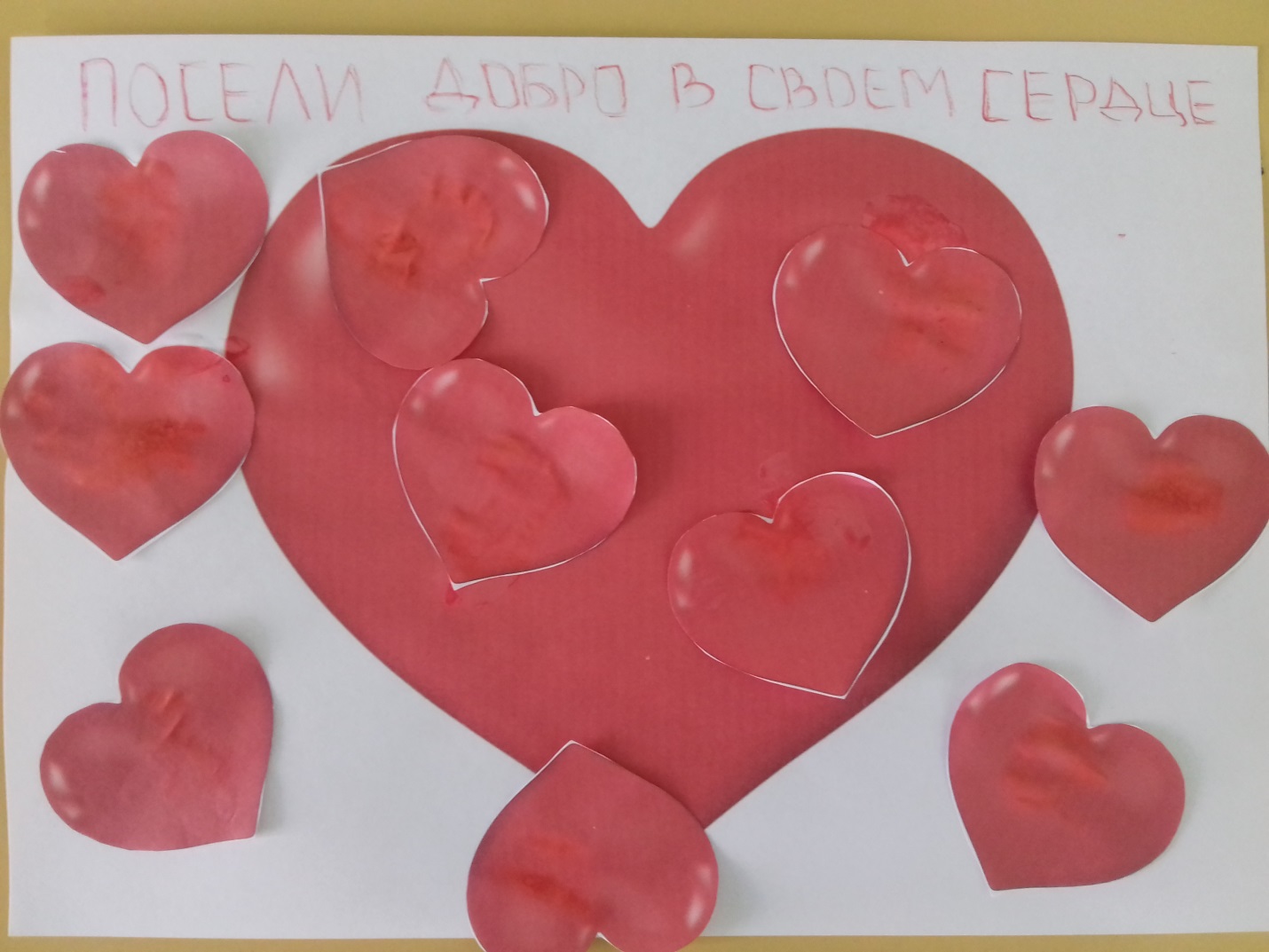 